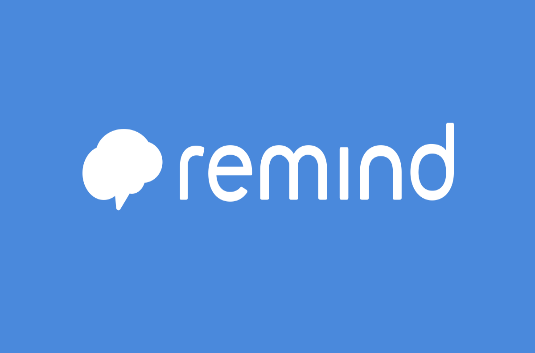 PTA         REMIND ME         TEXT MESSAGEENTER THIS NUMBER:81010TEXT THIS MESSAGE:@68dkk3This messaging system will only be used for quick reminders. Examples: “Tomorrow is Popcorn Friday”“Don’t forget to wear your spirit wear tomorrow”